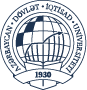 AZƏRBAYCAN RESPUBLİKASI  TƏHSİL NAZİRLİYİAZƏRBAYCAN DÖVLƏT İQTİSAD UNİVERSİTETİBEYNƏLXALQ İQTİSADİYYAT MƏKTƏBİRufat Mammadov108375 questions from Business Administration Explain the difference between international and multinational company.Explain the strategic alliances. What are three basic levels of involvement available for a firm that decides to conduct business internationally? Explain.Explain how a firm may have more direct control with a branch office than it does over agents or license holders. Define licensing arrangement and strategic alliance and discuss their relative merits. What are the specific reasons why a company might decide NOT to conduct business internationally?What are the advantages and disadvantages of globalization for the companies? ExplainDiscuss the art of management and how it is supported by the science of management.Describe and discuss the three levels of management and their roles in the organization.Discuss how new technologies have shaped management communication and decision-making skills.Managers have many roles within the organization. Discuss the interpersonal roles of managers and how those roles affect the organization.Explain entrepreneurship and state main differences from management. Explain main benefits of small businesses and indicate popular forms of small businesses.  Explain entrepreneurship and describe key entrepreneurial characteristics. Discuss four sources of financing for starting up a small business.Why might an entrepreneur wish to purchase an existing business rather than start one from scratch?What are the advantages and disadvantages for a franchisee?Explain women entrepreneurship in business and state main problems that women face.Explain main reasons for failure in small businesses. Explain forms of businesses. Describe three disadvantages of operating a business as a sole proprietorship.Discuss the advantages and disadvantages of partnerships.Discuss why a business owner would form a limited partnership instead of a general partnership Explain limited liability in a corporation. Discuss the advantages and disadvantages of corporations. Describe how organizations create and communicate their organizational structure.Describe forms of departmentalization. Explain span of control and give examples.Explain the difference between responsibility and authority. What is delegation? Identify four reasons that managers have trouble delegating. List and explain the three forms of authority.Describe the four basic forms of organizational structure.List and describe three advantages of a divisional structure.What is an informal organization and how does it relate to the formal structure?Discuss reasons why informal communication plays a growing role in an organization.Differentiate between high- and low-contact processes. Give an example of each.Explain what is meant by the term utility. What type of utility is created when a pharmacy changes its evening schedule to remain open for an extra hour in response to customer needs? Differentiate between goods production and service operations.  Describe the difference between the make-to-order and make-to-stock production processes. What is an operations capability? Explain.Describe two alternatives for production facility layoutsDescribe the purpose of an assembly line layout and when a firm would choose to use this format.Describe how a Gantt chart and a PERT chart are similar, and how they are different.Explain how JIT production and lean manufacturing are related. Describe the activities associated with transportation, warehousing, and inventory control in the materials management process. In a total quality management environment, what are some steps that companies use to emphasize the importance of quality?Describe the five most commonly used tools for TQM.What is a supply chain? How can supply chain management create competitive advantage? How does outsourcing affect global supply chain management? Outsourcing has led to increasingly global supply chains. Describe three ways that a more global supply chain might be risky for a company that outsources. What are some potential consequences of employees being dissatisfied?Discuss the three types of employee behaviors and how they affect the organization.Identify ways in which counterproductive behaviors on the job affect the success of the organizationDiscuss ways in which absenteeism affects coworkers and the organization.Discuss how an employee's level of self-esteem affects their actions and needs at the workplace.How does Maslow's hierarchy of needs model explain employee motivation?According to the two-factor theory, how should managers enhance motivation?How does expectancy theory explain employee motivation?Explain Theory X and Theory YWhat is the difference between leadership and management within an organization?Identify the five types of leadership power and explain eachWhat is the difference between employee-focused leadership and task-focused leadership?Describe how the behavioral approach to leadership could apply to the situational approach to leadershipDescribe a situation in which a leader would choose a more transactional approach to her leadership over a more transformational one.Identify three crucial elements of charismatic leadershipContrast leadership substitutes with leadership neutralizers.How will leadership styles change in a collective culture when compared to an individualistic culture?Why has virtual leadership become an important issue for organizations?Explain the concept and importance of ethical leadership.Describe the steps involved in the rational decision-making process.Discuss ways in which using a rational perspective to decision making will help when making nonprogrammed decisions.Discuss why the majority of decisions made by managers are made under a state of uncertainty, and how managers can minimize the risk of poor decisions.Explain decision making process.Explain main differences between manager and leaders. Discuss new trends in leadership. 